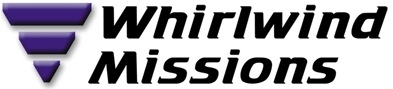 5935 New Peachtree Road, Doraville, GA 30340ashleyackendall@gmail.com404-358-6766whirlwindtim@gmail.com770-490-16682015 Team ContractDate:Date of Arrival:Dates of On Site Mission Work:Church:Church Phone Number:Church Mailing Address:Contact Person:Contact Phone Number:  Contact Email:Housing:Transportation:Lunch Plans:Number on Team:Days of On Site Ministry:$15/person/dayTotal:          (Days of on site ministry multiplied by number of people in the group)Half of total is due one month before team arrives on site.  Please have the rest of the total amount in a check made out to Whirlwind Missions, INC, at the time of team briefing.  This financial support covers liability insurance for your team, logistics for your trip and ongoing support for utilities at the missions and discipleship programs.  Housing arrangements should be made directly with the church or hotel as listed in the Team Info page. The transportation is the number and type of vehicles to be used to get on site, such as bus, van, or personal.1. Fill out the contract. If possible, send this by email, not regular mail, to speed up the process. If you must send a hard copy, mail to:Whirlwind Missions5935 New Peachtree Rd.Doraville, GA 303402. Make out a check to " Whirlwind Missions " for the amount on the contract.Mail the check to:Whirlwind Missions5935 New Peachtree RoadDoraville, GA 30340Whirlwind Missions, Inc.Release of LiabilityIn signing this form, I, _____________________________, agree not to hold Whirlwind Missions, Inc., its officers, employees, or other agents liable for any injury, loss, damage, or accident that I might encounter while on a short-term missions event/effort.I hereby assume any such risks that might result from my participation in a short-term missions project, and I unconditionally agree to hold Whirlwind Missions, Inc.,  its officers, employees, or other agents blameless for any liability concerning my personal health and wellbeing, or any liability for my personal property that might be lost, damaged, or stolen while on a short-term mission trip. ____ Yes, I have read all the information on the Team Info page and I understand the terms of our mission trip.  By checking this box I sign electronically.Signature:If you have any questions regarding this matter, please contact Ashley at 404-358-6766 or Tim at (770) 490-1668.Sincerely,Rev. Tim A. CumminsExecutive Director -- Whirlwind Missions, Inc.Ashley A. Kendall  --- Director of Missions -- Whirlwind Missions, Inc.